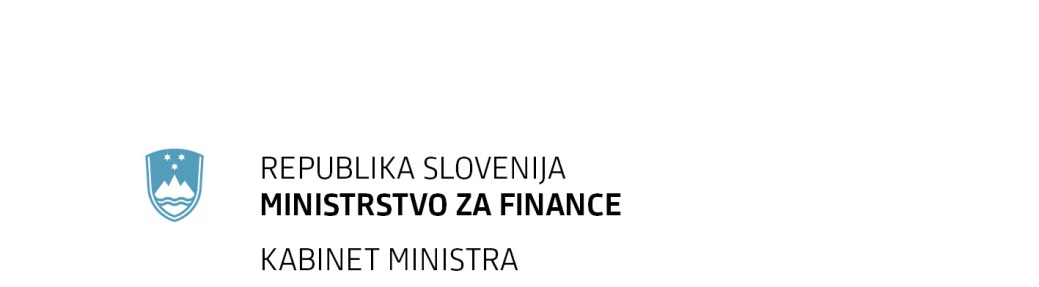 VMESNO POROČILO MINISTRSTVA ZA FINANCE O OPRAVLJENIH POSTOPKIH INŠPEKCIJSKEGA NADZORA NAD PORABO SREDSTEV  DRŽAVNEGA PRORAČUNAV OBDOBJU OD 1.1. DO 30.6.2017Ljubljana, september 2017KazaloUVODVmesno poročilo Ministrstva za finance o opravljenih postopkih inšpekcijskega nadzora nad porabo sredstev državnega proračuna v obdobju od 1.1. do 30.6.2017 je pripravljeno na podlagi 106. člena Zakona o javnih financah (Uradni list RS, št. 11/11 – uradno prečiščeno besedilo, 14/13 – popr., 101/13, 55/15 – ZFisP in 96/15 – ZIPRS1617), ki določa, da Ministrstvo za finance o opravljenem nadzoru, ugotovitvah in odločitvah obvešča Vlado Republike Slovenije in Računsko sodišče Republike Slovenije, Vlada Republike Slovenije pa  polletno Državni zbor Republike Slovenije.Poročilo je pripravil Urad Republike Slovenije za nadzor proračuna, ki kot organ v sestavi Ministrstva za finance izvaja naloge proračunskega inšpekcijskega nadzora. Opravljanje nalog proračunskega inšpekcijskega nadzora je organizirano v sektorju proračunske inšpekcije.Urad z letom 2017 spreminja način poročanja oziroma sestave polletnih poročil na način, da bo v poročilih, ki jih pripravlja po zaključku prvega polletnega obdobja, podal osnovne podatke o nadzorih, opravljenih v prvem polletnem obdobju (vmesno poročilo), v poročilu, ki ga bo pripravil po zaključku posameznega koledarskega leta (letno poročilo), pa bo poročal o vseh nadzorih, opravljenih v koledarskem letu. V poročilu za koledarsko leto bodo podrobneje predstavljene ugotovitve izvedenih inšpekcijskih nadzorov, sprejeti ukrepi in učinki na proračunska sredstva ter primerjave pomembnejših kazalcev s predhodnimi obdobji. Tak način poročanja je smiseln v povezavi z dejstvom, da letni načrt dela proračunske inšpekcije, ki je podlaga za izvajanje inšpekcijskega nadzora, urad pripravi za obdobje koledarskega leta.Skladno z novim načinom poročanja so v tem poročilu prikazani osnovni podatki o nadzorih, izvedenih v obdobju od 1.1. do 30.6.2017, podrobni podatki o posameznih nadzorih pa so razvidni iz zapisnikov o opravljenih nadzorih, ki so v prilogi tega poročila, dostopni pa so tudi na povezavah, navedenih v točki IV. tega poročila.  I.1. Pravne podlage za izvajanje nalog proračunske inšpekcije Urad RS za nadzor proračuna oziroma proračunska inšpekcija je določena kot inšpekcijski ali prekrškovni organ v večjem številu predpisov, in sicer:v Zakon o javnih financah (ZJF) kot inšpekcijski in prekrškovni organ, v Zakonu o preglednosti finančnih odnosov in ločenem evidentiranju različnih dejavnosti (ZPFOLERD-1) kot inšpekcijski organ, v Zakonu o financiranju občin (ZFO-1) kot prekrškovni organ v zvezi s kršitvami 18. člena tega zakona,v vsakokratnem Zakonu o izvrševanju proračunov Republike Slovenije kot inšpekcijski in prekrškovni organ v zvezi s kršitvami posameznih določb tega zakona, v Zakonu o šolski prehrani (ZŠolPre-1) kot inšpekcijski organ v zvezi z izvajanjem nadzora nad namenskostjo porabe sredstev po tem zakonu, v Zakonu o poslancih (ZPos) Zakonu o funkcionarjih v državnih organih, Zakonu o ustavnem sodišču, Zakonu o računskem sodišču in Zakonu o varuhu človekovih pravic kot prekrškovni organ v zvezi z uveljavljanjem pravice do nadomestila. I.2. Inšpekcijske naloge na podlagi Zakona o javnih financah Osnovna in s tem tudi najobsežnejša naloga proračunske inšpekcije je inšpekcijski nadzor nad izvajanjem Zakona o javnih financah (ZJF) in drugih predpisov, ki urejajo poslovanje s sredstvi proračuna Republike Slovenije.  Cilj izvajanja proračunskega inšpekcijskega nadzora je zagotavljanje izvajanja Zakona o javnih financah in drugih predpisov, ki urejajo poslovanje s sredstvi proračuna Republike Slovenije,  zagotavljanje pravilnega in zakonitega poslovanja proračunskih uporabnikov pri porabi sredstev proračuna, ugotavljanje morebitnih nepravilnosti in sprejemanje ustreznih ukrepov s ciljem odprave ugotovljenih nepravilnosti, izboljšanja poslovanja s sredstvi proračuna in preprečevanja nepravilnosti.Na izvajanje inšpekcijskega nadzora se nanašajo členi 102. do 106. ZJF, ki določajo:področje izvajanja nadzora,osebe, ki opravljajo inšpekcijski nadzor (proračunski inšpektorji),naloge proračunskih inšpektorjev,odgovornost proračunskih inšpektorjev,obveznost stalnega usposabljanja proračunskih inšpektorjev,stranke v postopku,obveznosti proračunskih uporabnikov in drugih prejemnikov sredstev državnega proračuna pri izvajanju inšpekcijskega nadzora,posebna pooblastila proračunskih inšpektorjev (ukrepe),pritožbeni organ inobveznost polletnega poročanja. Za postopkovna vprašanja, ki niso urejena v ZJF, proračunska inšpekcija pri izvajanju inšpekcijskega nadzora uporablja določbe Zakona o splošnem upravnem postopku (Uradni list RS, št. 24/06 – UPB, 105/06 – ZUS-1, 126/07, 65/08, 8/10 in 82/13; ZUP) in posamezne določbe Zakona o inšpekcijskem nadzoru (Uradni list RS, št. 43/07 – uradno prečiščeno besedilo in 40/14 - ZIN), ki se od uveljavitve novele zakona ZIN-B 6.6.2014 uporabljajo za proračunsko inšpekcijo. Pri vodenju prekrškovnega postopka v zvezi s prekrški po ZJF proračunska inšpekcija kot postopkovni predpis uporablja Zakon o prekrških (ZP-1, Uradni list RS, št. 29/11 – UPB, 21/13, 111/13, 74/14 – odl. US, 92/14 – odl. US in 32/16).  Skladno s 102. členom ZJF proračunska inšpekcija izvaja inšpekcijski nadzor nad izvajanjem tega zakona in predpisov, ki urejajo poslovanje s sredstvi državnega proračuna. S tem zagotavlja izvajanje inšpekcijskega nadzora nad več kot 9 milijardami proračunskih sredstev letno in nad več kot 800 neposrednimi in posrednimi proračunskimi uporabniki, ki prejemajo sredstva iz državnega proračuna.Proračunska inšpekcija nima pristojnosti izvajanja inšpekcijskega nadzora nad sredstvi proračunov občin in nad lastnimi sredstvi proračunskih uporabnikov. Naloge inšpekcijskega nadzora skladno s 102. členom ZJF opravljajo proračunski inšpektorji kot delavci s posebnimi pooblastili. Proračunski inšpektorji samostojno opravljajo naloge inšpekcijskega nadzora, izdajajo zapisnike, odločbe in sklepe v upravnem postopku in odrejajo druge ukrepe, za katere so pooblaščeni. Proračunski inšpektorji obravnavajo tudi prijave, pritožbe, sporočila in druge vloge v zadevah iz svoje pristojnosti in vlagatelje na njihovo zahtevo obveščajo o svojih ukrepih. Za pravilno in pravočasno opravljanje oziroma opustitev nalog v okviru danih pooblastil so proračunski inšpektorji odgovorni predstojniku urada. Proračunski inšpektorji se morajo stalno usposabljati za opravljanje svojih nalog.I.2.1. Stranke v postopku inšpekcijskega nadzoraSkladno s 103. členom zakona so stranke v inšpekcijskem postopku neposredni in posredni uporabniki državnega ali občinskega proračuna za sredstva, prejeta iz državnega proračuna. Posredni proračunskih uporabniki občinskih proračunov, ki ne prejemajo sredstev iz proračuna RS, ne morejo biti stranke v postopku inšpekcijskega nadzora. Prav tako ne morejo biti stranke v postopku inšpekcijskega nadzora drugi prejemniki sredstev proračuna RS, ki niso proračunski uporabniki, ne glede na to pa morajo proračunskemu inšpektorju omogočiti opravljanje inšpekcijskega nadzora za sredstva, pridobljena iz državnega proračuna.I.2.2. Ukrepi v postopku inšpekcijskega nadzoraČe pri opravljanju inšpekcijskega nadzora proračunski inšpektor ugotovi, da je bil kršen zakon, predpis ali posamičen akt, katerega izvajanje  nadzoruje, ima pravico in dolžnost postopati oziroma ukrepati v okviru možnosti, ki jih določata prvi in drugi odstavek 104. člen zakona (posebna pooblastila). Proračunski inšpektor glede na vrsto ugotovljene nepravilnosti in glede na njene posledice izda odločbo za vzpostavitev zakonitega stanja, v  zapisniku predlaga pristojnemu organu sprejem ustreznih ukrepov, uvede postopek o prekršku iz svoje pristojnosti, predlaga drugemu pristojnemu organu uvedbo postopka o prekršku ali poda ovadbo pristojnemu organu za kazniva dejanja, ki se preganjajo po uradni dolžnosti (ukrepi na podlagi prvega odstavka 104. člena ZJF).Če pa pri opravljanju inšpekcijskega nadzora ugotovi nepravilnosti, za katere oceni, da jih proračunski uporabnik lahko odpravi z ustreznimi ukrepi v poslovanju, mu v inšpekcijskem zapisniku poda predlog oziroma priporočilo za sprejem potrebnih ukrepov (predlogi ukrepov na podlagi drugega odstavka 104. člena ZJF).I.2.3. Poročanje proračunskih uporabnikov o realizaciji predlogov ukrepovProračunski uporabnik, ki mu inšpektor na podlagi drugega odstavka 104. člena ZJF v zapisniku predlaga sprejem ustreznih ukrepov v poslovanju, je dolžan v roku, ki ga določi inšpektor, poročati o realizaciji predlaganih ukrepov za odpravo ugotovljenih nepravilnosti in pomanjkljivosti. Rok za poročanje določi inšpektor po svoji presoji, pri čemer upošteva objektivne okoliščine posameznega primera, predvsem pa čas, ki je realno potreben za realizacijo predlaganih ukrepov. Rok praviloma ni krajši od 30 in ne daljši od 90 dni, če pa proračunski uporabnik vloži pisno vlogo za podaljšanje roka, ki jo ustrezno utemelji, mu inšpektor lahko rok podaljša.  Inšpektor spremlja realizacijo ukrepov, dokler jih nadzirani proračunskih uporabnik v celoti ne realizira. V primeru, da jih ne realizira v roku, ki je določen v zapisniku, niti ne zaprosi za podaljšanje roka, ga inšpektor pisno pozove k poročanju. I.2.4. Javna objava poročil, odločb in zapisnikov proračunske inšpekcijeProračunska inšpekcija na spletni strani urada javno objavlja vsa polletna poročila o opravljenih postopkih inšpekcijskega nadzora nad porabo sredstev proračuna Republike Slovenije od 1.1.2007 dalje. Skladno s priporočilom Inšpekcijskega sveta, ki je bilo dano vsem inšpekcijskim organom,  objavlja odločbe, izdane v postopkih inšpekcijskega nadzora, skladno s predlogom Komisije za nadzor javnih financ pa od 1.7.2016 dalje tudi izdane zapisnike. LETNI NAČRT DELA PRORAČUNSKE INŠPEKCIJE ZA LETO 2017Proračunska inšpekcija izvaja naloge inšpekcijskega nadzorstva po Zakonu o javnih financah na podlagi letnega načrta dela, ki ga za posamezno poslovno leto sprejme direktor urada in je sestavni del programa dela Urada RS za nadzor proračuna. II.1. Priprava letnega načrta dela Način priprave letnega načrta dela določa Navodilo za izvajanje postopkov inšpekcijskega nadzora  proračunske inšpekcije.  Z letnim načrtom dela proračunska inšpekcija zasleduje naslednje cilje:zagotavljanje nadzora nad čim večjim številom neposrednih in posrednih proračunskih uporabnikov in nad čim več različnimi področji porabe proračunskih sredstev,zagotavljanje nadzora nad čim večjim obsegom  proračunskih sredstev,zagotavljanje čim hitrejše odzivnosti inšpekcijskega organa v primeru prejetih prijav, pobud in zahtev drugih organov (KPK, policija, tožilstvo).  Letni načrt dela proračunske inšpekcije je sestavljen iz dveh delov:program rednih inšpekcijskih nadzorov, okvirni program inšpekcijskih nadzorov na podlagi tekočih prijav in zahtev.Prvi del načrta je poimenski, drugi del, ki se nanaša na inšpekcijske nadzore, uvedene na podlagi prijav, pa je določen le v okvirnem številčnem obsegu glede na izkušnje preteklih let. Proračunska inšpekcija je za leto 2017 načrtovala izvedbo 32 inšpekcijskih nadzorov  nad izvajanjem ZJF, od tega:  20 rednih inšpekcijskih nadzorov,  12 inšpekcijskih nadzorov na podlagi prijav in zahtev.Od 20 rednih inšpekcijskih nadzorov je bilo 10 nadzorov (50% vseh rednih nadzorov) načrtovanih pri neposrednih (4 ministrstva, 1 vladni proračunski uporabnik, 2 pravosodna proračunska uporabnika, 3 občine), 10 nadzorov pa pri posrednih proračunskih uporabnikih. II.2. Izvajanje letnega načrta dela za leto 2017Proračunska inšpekcija je v obdobju od 1.1. do 30.6.2017 z izdajo zapisnika zaključila 23 inšpekcijskih nadzorov, kar predstavlja 72% v letnem načrtu dela načrtovanega števila nadzorov. 5 inšpekcijskih nadzorov je bilo začetih še v letu 2016, 18 pa v letu 2017. Na dan 30.6.2017 so v izvajanju 4 inšpekcijski nadzori. Tabela 1: Število predvidenih (letni načrt dela za leto 2017) in število v polletnem obdobju od 1.1. do 30.6.2017 izvedenih inšpekcijskih nadzorov *Op.: Letni načrt dela je izdelan za enoletno obdobje, poročilo pa se nanaša na polletno obdobje izvajanja nalog.II.2.1. Redni inšpekcijski nadzoriV obdobju od 1.1.2017 do 30.6.2017 je proračunska inšpekcija z izdajo zapisnika zaključila 14 rednih inšpekcijskih nadzorov, od tega enega, ki je bil načrtovan v letnem načrtu dela za leto 2016 in je bil uveden še v letu 2016, ter 13 nadzorov, ki so bili načrtovani v letnem načrtu dela za leto 2017. Od 14 izvedenih rednih inšpekcijskih nadzorov je bilo 7 (50%) izvedenih pri neposrednih proračunskih uporabnikih, 7 (50%) pa pri posrednih.Nepravilnosti so bile ugotovljene v 7 nadzorih, to je v 50% izvedenih rednih nadzorov.  Tabela 2: Redni inšpekcijski nadzori, zaključeni v obdobju od 1.1. do 30.6.2017II.2.2. Reševanje prijav in inšpekcijski nadzori, izvedeni na podlagi prijav Proračunska inšpekcija je v obdobju od 1.1. do 30.6.2017 prejela 37 prijav in pobud za uvedbo inšpekcijskega nadzora ter drugih vlog. Do 30.6.2017 je bilo obravnavanih 31 prijav. V primeru 24 prijav je bilo ugotovljeno, da glede na vsebino sodijo v pristojnost drugih organov, katerim so bile odstopljene v reševanje, ali pa je bilo ugotovljeno, da ne obstajajo razlogi za uvedbo inšpekcijskega nadzora oziroma da vloge glede na vsebino niti ni mogoče obravnavati kot prijavo. V primeru 7 prijav, ki se nanašajo na 5 proračunskih uporabnikov, je bil oziroma še bo uveden inšpekcijski nadzor, 6 prijav oz. pisanj pa je na dan 30.6.2017 še v reševanju.Od 9 inšpekcijskih nadzorov, uvedenih na podlagi prijav, je bilo 5 (56%) izvedenih pri neposrednih proračunskih uporabnikih, 4 (44%) pa pri posrednih.Nepravilnosti so bile ugotovljene v 5 nadzorih, to je v 55% nadzorov na podlagi prijav. Tabela 3: Inšpekcijski nadzori, uvedeni na podlagi prijav in pobud, zaključeni v obdobju od 1.1. do 30.6.2017II.3. Vodenje prekrškovnih postopkov in odkrivanje sumov storitve kaznivih dejanjProračunska inšpekcija v inšpekcijskih nadzorih, izvedenih v obdobju od 1.1. do 30.6.2017, ni ugotovila dejanj, ki so opredeljena kot prekršek po Zakonu o javnih financah (ZJF) ali drugem predpisu, na podlagi katerega ima pristojnost vodenja prekrškovnih postopkov. Prav tako ni ugotovila ravnanj, ki bi po Kazenskem zakoniku (KZ-1) imela znake kaznivega dejanja.V zvezi z ugotovljenimi dejanji, ki imajo znake prekrška po predpisih, ki sodijo v pristojnost drugih prekrškovnih organov, je proračunska inšpekcija v obdobju od 1.1. do 30.6.2017 predlagala uvedbo prekrškovnega postopka Državni revizijski komisiji v okviru nadzora pri Kmetijskem inštitutu Slovenije. ANALIZA IZVEDENIH INŠPEKCIJSKIH NADZOROV Cilj proračunske inšpekcije pri izvajanju inšpekcijskih nadzorov je zagotavljanje nadzora:- nad čim večjim številom neposrednih in posrednih proračunskih uporabnikov,- nad čim večjim obsegom proračunskih sredstev, - nad čim več različnimi področji porabe proračunskih sredstev, ter odkrivanje nepravilnosti in sprejemanje oziroma predlaganje ukrepov za njihovo odpravo. III.1. Vrste proračunskih uporabnikov in obseg nadziranih proračunskih sredstev Od 23 inšpekcijskih nadzorov je bilo 12 (52%) nadzorov izvedenih pri neposrednih proračunskih uporabnikih, 11 (48%) pa pri posrednih. Pri tem so bile tako pri neposrednih kot pri posrednih proračunskih uporabnikih zastopane različne vrste proračunskih uporabnikov in s tem tudi različna področja porabe proračunskih sredstev (investicije pri občinah 5, izobraževanje in znanost 5, kmetijstvo 2, zdravstvo 2, kultura 2, pravosodje 2, gospodarstvo 1, finance 1, javna uprava 1, infrastruktura 1, vladne službe 1). Tabela 4: Izvedeni inšpekcijski nadzori v obdobju od 1.1. do 30.6.2017 po vrstah proračunskih  uporabnikov V 23 izvedenih inšpekcijskih nadzorih je proračunska inšpekcija v nadzor zajela za skupno 66.043.698 eur proračunskih sredstev, od tega  31.348.334 eur (47%) v rednih inšpekcijskih nadzorih in  34.695.364 eur (53%) v inšpekcijskih nadzorih na podlagi prijav. V povprečju je bila v enem nadzoru nadzirana poraba 2,9 mio eur proračunskih sredstev.Tabela 5: Znesek nadziranih proračunskih sredstev v obdobju od 1.1. do 30.6.2017 po proračunskih uporabnikihIII.2. Ugotovljene nepravilnosti, ukrepi in predlogi za njihovo odpravoOd 23 izvedenih inšpekcijskih nadzorov so bile nepravilnosti in pomanjkljivosti pri izvajanju Zakona o javnih financah in drugih predpisov, ki urejajo poslovanje s sredstvi državnega proračuna, ugotovljene v 12 primerih oziroma 52% vseh nadzorov.  Od 12 proračunskih uporabnikov, pri katerih so bile ugotovljene nepravilnosti in naloženi oziroma predlagani ukrepi za njihovo odpravo, so 4 (33%) neposredni proračunski uporabniki, 8 (67%) pa posredni proračunski uporabniki. Skupaj je bilo pri 12 proračunskih uporabnikih ugotovljenih 20 primerov nepravilnosti in pomanjkljivosti  in v zvezi s tem sprejetih oziroma predlaganih 20 ukrepov po prvem in drugem odstavku 104. člena ZJF.  Tabela 6: Število ugotovljenih nepravilnosti in ukrepov po 104. členu ZJF v obdobju od 1.1. do 30.6.2017 po proračunskih uporabnikihOd 20 primerov ugotovljenih nepravilnosti in pomanjkljivosti je največ primerov nepravilnosti:- pri javnem naročanju (7),- pri notranjih kontrolah in izvajanju notranjih aktov proračunskih uporabnikov (4) ter - pri izvajanju nadzora financerja nad porabo sredstev proračuna pri prejemniku sredstev (3). En primer se nanaša na nenamensko porabo sredstev proračuna, 5 pa na druge vrste nepravilnosti. Tabela 7: Število ugotovljenih nepravilnosti in pomanjkljivosti v obdobju od 1.1. do 30.6.2017 po vrstah Za odpravo nepravilnosti in zagotovitev pravilnega izvajanja predpisov so bili sprejeti 3 ukrepi po prvem odstavku 104. člena ZJF in podanih 17 predlogov ukrepov po drugem odstavku 104. člena ZJF.  Tabela 8: Število ukrepov v inšpekcijskih nadzorih v obdobju od 1.1. do 30.6.2017 po vrstahNa podlagi prvega odstavka 104. člena ZJF je proračunska inšpekcija ukrepala v 3 primerih, od tega je v dveh primerih podala predlog za ukrepanje drugemu pristojnemu organu, v enem primeru pa je podala predlog za uvedbo postopka o prekršku drugemu pristojnemu organu (Državna revizijska komisija). Podani predlogi ukrepov po drugem odstavku 104. člena ZJF pa se nanašajo na vzpostavitev ustreznih postopkov pri javnem naročanju (5), določitev pravil za zagotovitev gospodarnosti pri porabi sredstev (4), vzpostavitev oziroma izboljšanje notranjih kontrol poslovanja (3), izboljšanje nadzora financerja nad prejemnikom sredstev v zvezi s porabo sredstev proračuna (2) in druge ukrepe (2). V enem primeru je bil podan predlog za vračilo sredstev proračun. III.3. Učinki izvedenih inšpekcijskih nadzorov in ukrepov na porabo proračunskih sredstevV zvezi s 17 predlogi ukrepov po drugem odstavku 104. člena ZJF, ki so bili dani 11 proračunskim uporabnikom in v zvezi s katerimi so ti dolžni poročati proračunski inšpekciji, so proračunski uporabniki predložili 11 poročil o realizaciji predlogov  ukrepov, iz katerih izhaja, da je bilo 16 predlogov proračunskih inšpektorjev realiziranih na ustrezen način. V primeru enega predloga pa je proračunski uporabnik sporočil, da je pristopil k realizaciji predloga, vendar ta še ni realiziran. Tabela 9: Število realiziranih predlogov ukrepov po drugem odstavku 104. člena ZJF v obdobju 1.1. – 30.6.2017Na podlagi predlogov ukrepov po drugem odstavku 104. člena ZJF so bili doseženi učinki, prikazani v tabeli 10. Tabela 10: Učinki ukrepov po drugem odstavku 104. člena ZJF v obdobju 1.1. – 30.6.2017 po vrstahPOVZETEK IZVEDENIH NADZOROV, UGOTOVLJENIH NEPRAVILNOSTI IN SPREJETIH UKREPOVnačrtovano (LND)izvedenodelež izvedenega glede na načrtovano* (v %)redni nadzori201470nadzori na podlagi prijav12975izredni nadzori---skupaj322372Proračunski uporabnikLetni načrt dela za letoVrsta proračunskega uporabnikaUgotovljene nepravilnostiMinistrstvo za kmetijstvo, gozdarstvo in prehrano2016NPU, ministrstvodaBiotehniški izobraževalni center BIC Ljubljana2017PPU, javni zavodneInstitut Jožef Stefan2017PPU, javni zavodneUniverzitetni rehabilitacijski Inštitut Republike Slovenije – Soča2017PPU, javni zavoddaSlovenska turistična organizacija2017PPU, javna agencijaneMinistrstvo za pravosodje2017NPU, ministrstvodaMuzej za arhitekturo in oblikovanje Ljubljana2017PPU, javni zavoddaObčina Brezovica2017NPU, občinadaKmetijski inštitut Slovenije2017PPU, javni zavoddaDržavnotožilski svet2017NPU, pravosodnineProtokol Republike Slovenije2017NPU, vladnineSklad Republike Slovenije za nasledstvo2017PPU, javni skladdaMestna občina Nova Gorica2017NPU, občinaneMestna občina Kranj2017NPU, občinaneProračunski uporabnikLeto prejema prijaveVrsta proračunskega uporabnikaUgotovljene nepravilnostiNacionalni laboratorij za zdravje, okolje in hrano 2016PPU, javni zavoddaObčina Kostanjevica na Krki2016NPU, občinaneMinistrstvo za javno upravo2016NPU, ministrstvodaMinistrstvo za kulturo2016NPU, ministrstvoneOsnovna šola Pohorskega odreda Slovenska Bistrica2016PPU, javni zavoddaDirekcija Republike Slovenije za infrastrukturo2017NPU, vladnineOsnovna šola Benedikt2017PPU, javni zavoddaFakulteta za gradbeništvo in geodezijo v Ljubljani2017PPU, javni zavoddaObčina Ormož2017NPU, občinaneVrsta PUŠtevilo PUdelež v vseh nadzorih (%)Ministrstvo417Vladni PU29Nevladni PU--Pravosodni PU14Upravna enota--Občina 522skupaj NPU1252Javna agencija,  javni sklad29Javni zavod939skupaj PPU1148vsi PU23100Proračunski uporabnikObseg nadziranih sredstev (v eur)SkupajMinistrstvo za kmetijstvo, gozdarstvo in prehrano1.921.456Biotehniški izobraževalni center BIC Ljubljana5.226.740Institut Jožef Stefan1.446.280Univerzitetni rehabilitacijski Inštitut Republike Slovenije – Soča1.193.175Slovenska turistična organizacija12.604.551Ministrstvo za pravosodje850.659Muzej za arhitekturo in oblikovanje Ljubljana788.400Občina Brezovica1.049.940Kmetijski inštitut Slovenije1.964.275Državnotožilski svet23.917Protokol Republike Slovenije1.027.689Sklad Republike Slovenije za nasledstvo1.690.252Mestna občina Nova Gorica938.579Mestna občina Kranj622.421skupaj v rednih inšpekcijskih nadzorih31.348.33431.348.334Nacionalni laboratorij za zdravje, okolje in hrano 17.675.498Občina Kostanjevica na Krki286.671Ministrstvo za javno upravo5.037.635Ministrstvo za kulturo1.281.264Osnovna šola Pohorskega odreda Slovenska Bistrica204.312Direkcija Republike Slovenije za infrastrukturo414.971Osnovna šola Benedikt1.204.718Fakulteta za gradbeništvo in geodezijo v Ljubljani7.703.450Občina Ormož886.845skupaj v inšpekcijskih nadzorih po prijavah34.695.364skupaj v vseh nadzorih66.043.698Proračunski uporabnikŠtevilo ugotovljenih nepravilnostiŠtevilo ukrepov po prvem odst. 104. čl. ZJFŠtevilo ukrepov po drugem odst. 104. čl. ZJFMinistrstvo za kmetijstvo, gozdarstvo in prehrano 1-1Univerzitetni rehabilitacijski Inštitut Republike Slovenije – Soča1-1Ministrstvo za pravosodje2-2Muzej za arhitekturo in oblikovanje Ljubljana2-2Občina Brezovica11-Kmetijski inštitut Slovenije211Sklad Republike Slovenije za nasledstvo1-1Nacionalni laboratorij za zdravje, okolje in hrano 1-1Ministrstvo za javno upravo2-2Osnovna šola Pohorskega odreda Slovenska Bistrica211Osnovna šola Benedikt2-2Fakulteta za gradbeništvo in geodezijo v Ljubljani3-3skupaj20317Vrsta nepravilnostiŠtevilo primerovnenamenska ali negospodarna poraba sredstev1pomanjkljiv oz. neustrezen nadzor financerja nad porabo sredstev pri prejemniku sredstev3pomanjkljive notranje kontrole in nedoslednost pri izvajanju notranjih aktov PU4nepravilnosti in pomanjkljivosti pri javnem naročanju7druge nepravilnosti5skupaj20Vrsta ukrepa Število primerovUkrepi po prvem odst. 104. člena ZJF:3odločba (1. tč. 104. čl. ZJF)-predlog pristojnemu organu za sprejem ukrepov (2. tč. 104. čl. ZJF)2predlog za uvedbo postopka o prekršku drugemu pristojnemu prekrškovnemu organu (3. tč. 104. čl. ZJF)1uvedba postopka o prekršku (3. tč. 104. čl. ZJF)-ovadba (4. tč. 104. čl. ZJF)-Predlogi ukrepov po drugem odst. 104. člena ZJF17predlog za vračilo sredstev v proračun RS1izboljšanje nadzora financerja nad prejemnikom sredstev v zvezi s porabo sredstev proračuna2določitev pravil za zagotovitev gospodarnosti pri porabi sredstev4vzpostavitev oz. izboljšanje notranjih kontrol poslovanja3vzpostavitev ustreznih postopkov pri javnem naročanju5drugi ukrepi2Skupaj ukrepi in predlogi po 104. členu ZJF20Realizacija predlogovštevilo primerovrealizirani predlogi ukrepov po drugem odst. 104. čl. ZJF 16nerealizirani predlogi - rok za poročanje še ni potekel ali predlog do poteka roka še ni bil realiziran  1nerealizirani predlogi - PU v roku ni poročal o realizaciji predlogov -skupaj17Vrsta učinkaŠtevilo primerovpovečanje sredstev proračuna RS1vzpostavitev zakonitega ravnanja s proračunskimi sredstvi 6izboljšanje ali vzpostavitev ustreznih notranjih kontrol, sprejem ustreznih internih aktov7izboljšanje nadzora financerja nad porabo sredstev1večja transparentnost pri porabi sredstev1skupaj16MINISTRSTVO ZA KMETIJSTVO, GOZDARSTVO IN PREHRANOhttp://www.unp.gov.si/fileadmin/unp.gov.si/pageuploads/inspekcija/Zapisniki_2017/MINISTRSTVO_ZA_KMETIJSTVO_GOZDARSTVO_IN_PREHRANO.pdfMINISTRSTVO ZA KMETIJSTVO, GOZDARSTVO IN PREHRANOhttp://www.unp.gov.si/fileadmin/unp.gov.si/pageuploads/inspekcija/Zapisniki_2017/MINISTRSTVO_ZA_KMETIJSTVO_GOZDARSTVO_IN_PREHRANO.pdfvrsta proračunskega uporabnikaNPUpodlaga za uvedbo nadzoraLNDobseg nadziranih sredstev1.921.456predmet nadzoraPoraba sredstev proračuna RS v letu 2015 na proračunskih postavkah:150910 – Informiranje in promocija dejavnosti ministrstva,553810 – Programi podpor za prestrukturiranje in  prenovo kmetijske proizvodnje,255610 – Podpora strokovnim prireditvam, stanovskemu in interesnemu povezovanju, 649110 – Sodelovanje s slovenskimi kmetijskimi organizacijami v zamejstvu,147310 – Informiranje in promocija kmetijskih in živilskih proizvodovugotovljene nepravilnosti  (da / ne)DAopis nepravilnostidodelitev sredstev za financiranje dejavnosti, ki ni v skladu s predmetom javnega razpisaopis ukrepovpredlog pristojnemu ministrstvu, da preveri upravičenost dodelitve sredstev upravičencu s strani AKTRP glede na predmet javnega razpisanačin realizacije predlogov ukrepovministrstvo je na podlagi podatkov, pridobljenih od AKTRP, ugotovilo, da je bila dodelitev sredstev upravičencu utemeljenaso predlogi ukrepov  ustrezno realiziranida BIOTEHNIŠKI IZOBRAŽEVALNI CENTER BIC LJUBLJANAhttp://www.unp.gov.si/fileadmin/unp.gov.si/pageuploads/inspekcija/Zapisniki_2017/Biotehniski_izobrazevalni_center_Ljubljana.pdfBIOTEHNIŠKI IZOBRAŽEVALNI CENTER BIC LJUBLJANAhttp://www.unp.gov.si/fileadmin/unp.gov.si/pageuploads/inspekcija/Zapisniki_2017/Biotehniski_izobrazevalni_center_Ljubljana.pdfvrsta proračunskega uporabnikaPPU (javni zavod)podlaga za uvedbo nadzoraLNDobseg nadziranih sredstev5.226.740predmet nadzoraPoraba sredstev proračuna RS v letu 2016.ugotovljene nepravilnosti  (da /ne)NEINSTITUT JOŽEF STEFANhttp://www.unp.gov.si/fileadmin/unp.gov.si/pageuploads/inspekcija/Zapisniki_2017/Institut_Jozef_Stefan.pdfINSTITUT JOŽEF STEFANhttp://www.unp.gov.si/fileadmin/unp.gov.si/pageuploads/inspekcija/Zapisniki_2017/Institut_Jozef_Stefan.pdfvrsta proračunskega uporabnikaPPU (javni zavod)podlaga za uvedbo nadzoraLNDobseg nadziranih sredstev1.446.280predmet nadzoraPoraba sredstev proračuna RS v letu 2016.ugotovljene nepravilnosti  (da /ne)NEUNIVERZITETNI REHABILITACIJSKI  INŠTITUT REPUBLIKE SLOVENIJE – SOČAhttp://www.unp.gov.si/fileadmin/unp.gov.si/pageuploads/inspekcija/Zapisniki_2017/URI_SOCA.pdfUNIVERZITETNI REHABILITACIJSKI  INŠTITUT REPUBLIKE SLOVENIJE – SOČAhttp://www.unp.gov.si/fileadmin/unp.gov.si/pageuploads/inspekcija/Zapisniki_2017/URI_SOCA.pdfvrsta proračunskega uporabnikaPPU (javni zavod)podlaga za uvedbo nadzoraLNDobseg nadziranih sredstev1.193.175predmet nadzoraPoraba sredstev proračuna RS v letu 2016.ugotovljene nepravilnosti  (da /ne)DAopis nepravilnostineustrezni kriteriji za določitev višine nagrad mentorjev pri izvajanju programa zaposlitvene rehabilitacije invalidov in programa socialne vključenostiopis ukrepovpredlog za določitev kriterijev za nagrajevanje mentorjevnačin realizacije predlogov ukrepovdopolnjena Pravilnik o mesečni nagradi uporabnikom in Pravilnik o kriterijih in načinu nagrajevanja invalidov, vključenih v program socialne vključenostiso predlogi ukrepov  ustrezno realiziranidaSLOVENSKA TURISTIČNA ORGANIZACIJAhttp://www.unp.gov.si/fileadmin/unp.gov.si/pageuploads/inspekcija/Zapisniki_2017/SLOVENSKA_TURISTICNA_ORGANIZACIJA.pdfSLOVENSKA TURISTIČNA ORGANIZACIJAhttp://www.unp.gov.si/fileadmin/unp.gov.si/pageuploads/inspekcija/Zapisniki_2017/SLOVENSKA_TURISTICNA_ORGANIZACIJA.pdfvrsta proračunskega uporabnikaPPU (javna agencija)podlaga za uvedbo nadzoraLNDobseg nadziranih sredstev12.604.551predmet nadzoraPoraba sredstev proračuna RS v letu 2016.ugotovljene nepravilnosti  (da /ne)NEMINISTRSTVO ZA PRAVOSODJEhttp://www.unp.gov.si/fileadmin/unp.gov.si/pageuploads/inspekcija/Zapisniki_2017/MINISTRSTVO_ZA_PRAVOSODJE.pdfMINISTRSTVO ZA PRAVOSODJEhttp://www.unp.gov.si/fileadmin/unp.gov.si/pageuploads/inspekcija/Zapisniki_2017/MINISTRSTVO_ZA_PRAVOSODJE.pdfvrsta proračunskega uporabnikaNPUpodlaga za uvedbo nadzoraLND (obravnavana tudi prijava)obseg nadziranih sredstev850.659predmet nadzoraPregled porabe proračunskih sredstev v letu 2016 na proračunskih postavkah:PP 216510 – Poprava krivic in narodna sprava,PP 130013 – Izobraževanje in preizkusi znanja v pravosodju,PP 215710 - Sodelovanje z evropskimi integracijami in mednarodnimi organizacijami,  in preveritev poslov, navedenih v prijavi.ugotovljene nepravilnosti  (da /ne)DAopis nepravilnostinenamenska poraba sredstev za namene reprezentancepomanjkljiv nadzor nad porabo sredstev za reprezentanco in neustreno Navodilo o stroških reprezentanceopis ukrepovpredlog za vračilo nenamensko porabljenih proračunskih sredstevpredlog za dopolnitev Navodila o stroških reprezentancenačin realizacije predlogov ukrepovizdan zahtevek za vračilo nenamensko porabljenih sredstev reprezentancesprejeto novo Navodilo o stroških reprezentanceso predlogi ukrepov  ustrezno realiziranidaMUZEJ ZA ARHITEKTURO IN OBLIKOVANJE LJUBLJANAhttp://www.unp.gov.si/fileadmin/unp.gov.si/pageuploads/inspekcija/Zapisniki_2017/MUZEJ_ZA_ARHITEKTURO_IN_OBLIKOVANJE.pdfMUZEJ ZA ARHITEKTURO IN OBLIKOVANJE LJUBLJANAhttp://www.unp.gov.si/fileadmin/unp.gov.si/pageuploads/inspekcija/Zapisniki_2017/MUZEJ_ZA_ARHITEKTURO_IN_OBLIKOVANJE.pdfMUZEJ ZA ARHITEKTURO IN OBLIKOVANJE LJUBLJANAhttp://www.unp.gov.si/fileadmin/unp.gov.si/pageuploads/inspekcija/Zapisniki_2017/MUZEJ_ZA_ARHITEKTURO_IN_OBLIKOVANJE.pdfvrsta proračunskega uporabnikaPPU (javni zavod)PPU (javni zavod)podlaga za uvedbo nadzoraLNDLNDobseg nadziranih sredstev788.400788.400predmet nadzoraPoraba sredstev proračuna RS v letu 2016.Poraba sredstev proračuna RS v letu 2016.ugotovljene nepravilnosti  (da /ne)DADAopis nepravilnostinepravilen način obračunavanja stroškov prevoza na delonedopustne vsebine Pravilnika o prevozu na delo in službenih potovanjihnepravilen način obračunavanja stroškov prevoza na delonedopustne vsebine Pravilnika o prevozu na delo in službenih potovanjihopis ukrepovpredlog PU, da pri obračunu stroškov prevoza na delo pri vseh zaposlenih dosledno upošteva določbe ZUJFpredlog za uskladitev vsebine Pravilnika o prevozu na delo in službenih potovanjih z določbami ZUJFpredlog PU, da pri obračunu stroškov prevoza na delo pri vseh zaposlenih dosledno upošteva določbe ZUJFpredlog za uskladitev vsebine Pravilnika o prevozu na delo in službenih potovanjih z določbami ZUJFnačin realizacije predlogov ukrepov- uskladitev vsebine Pravilnika o prevozu na delo in službenih potovanjih z določbami ZUJF- izjava direktorja JZ o upoštevanju določb ZUJF pri obračunavanju nadomestila stroškov skladno s predlogom inšpektorja - uskladitev vsebine Pravilnika o prevozu na delo in službenih potovanjih z določbami ZUJF- izjava direktorja JZ o upoštevanju določb ZUJF pri obračunavanju nadomestila stroškov skladno s predlogom inšpektorja so predlogi ukrepov  ustrezno realiziranidadaOBČINA BREZOVICAhttp://www.unp.gov.si/fileadmin/unp.gov.si/pageuploads/inspekcija/Zapisniki_2017/Obcina_Brezovica.pdfOBČINA BREZOVICAhttp://www.unp.gov.si/fileadmin/unp.gov.si/pageuploads/inspekcija/Zapisniki_2017/Obcina_Brezovica.pdfvrsta proračunskega uporabnikaNPUpodlaga za uvedbo nadzoraLNDobseg nadziranih sredstev	1.049.940predmet nadzoraPoraba sredstev proračuna RS v letu 2016.ugotovljene nepravilnosti  (da /ne)DAopis nepravilnostineustrezna pravna podlaga za plačilo prevozov učencev v šoloopis ukrepovpredlog, da občina z izvajalcem prevozov sklene ustrezno pogodbonačin realizacije predlogov ukrepovpriprava pogodbe za šolsko leto 2017/2018 za izvajanje prevozov, ki bo sklenjena po zagotovitvi sredstev MIZŠ za ta namenso predlogi ukrepov  ustrezno realiziranidaKMETIJSKI INŠTITUT SLOVENIJEhttp://www.unp.gov.si/fileadmin/unp.gov.si/pageuploads/inspekcija/Zapisniki_2017/KMETIJSKI_INSTITUT_SLOVENIJE.pdfKMETIJSKI INŠTITUT SLOVENIJEhttp://www.unp.gov.si/fileadmin/unp.gov.si/pageuploads/inspekcija/Zapisniki_2017/KMETIJSKI_INSTITUT_SLOVENIJE.pdfvrsta proračunskega uporabnikaPPU (javni zavod)podlaga za uvedbo nadzoraLNDobseg nadziranih sredstev1.964.275predmet nadzoraPoraba sredstev proračuna RS v letu 2016.ugotovljene nepravilnosti  (da /ne)DAopis nepravilnostipomanjkljivo urejen postopek pri preverjanju ponudb in izboru dobavitelja pri javnih naročilih malih vrednostiizbira neustreznega postopka javnega naročanja glede na vrednost nabavopis ukrepovpredlog za dopolnitev navodila za oddajo javnih naročil male vrednostipredlog Državni revizijski komisiji za uvedbo postopka o prekršku način realizacije predlogov ukrepovdopolnjeno navodilo za oddajo javnih naročil male vrednostiso predlogi ukrepov  ustrezno realiziranidaDRŽAVNOTOŽILSKI SVEThttp://www.unp.gov.si/fileadmin/unp.gov.si/pageuploads/inspekcija/Zapisniki_2017/DRZAVNOTOZILSKI_SVET.pdfDRŽAVNOTOŽILSKI SVEThttp://www.unp.gov.si/fileadmin/unp.gov.si/pageuploads/inspekcija/Zapisniki_2017/DRZAVNOTOZILSKI_SVET.pdfvrsta proračunskega uporabnikaNPU podlaga za uvedbo nadzoraLNDobseg nadziranih sredstev23.917predmet nadzoraPoraba sredstev proračuna RS v letu 2016.ugotovljene nepravilnosti  (da /ne)NEdrugoPredlog Ministrstvu za finance, da skupaj z drugimi pristojnimi organi (Ministrstvo za pravosodje, Ministrstvo za javno upravo) prouči možnosti za poenotenje višine sejnin oziroma načina določitve sejnin, financiranih iz proračunskih sredstev. PROTOKOL REPUBLIKE SLOVENIJEhttp://www.unp.gov.si/fileadmin/unp.gov.si/pageuploads/inspekcija/Zapisniki_2017/PROTOKOL_VLADE_REPUBLIKE_SLOVENIJE.pdfPROTOKOL REPUBLIKE SLOVENIJEhttp://www.unp.gov.si/fileadmin/unp.gov.si/pageuploads/inspekcija/Zapisniki_2017/PROTOKOL_VLADE_REPUBLIKE_SLOVENIJE.pdfvrsta proračunskega uporabnikaNPUpodlaga za uvedbo nadzoraLNDobseg nadziranih sredstev1.027.689predmet nadzoraPoraba sredstev proračuna RS v letu 2016.ugotovljene nepravilnosti  (da /ne)NESKLAD REPUBLIKE SLOVENIJE ZA NASLEDSTVOhttp://www.unp.gov.si/fileadmin/unp.gov.si/pageuploads/inspekcija/Zapisniki_2017/Sklad_RS_za_nasledstvo.pdfSKLAD REPUBLIKE SLOVENIJE ZA NASLEDSTVOhttp://www.unp.gov.si/fileadmin/unp.gov.si/pageuploads/inspekcija/Zapisniki_2017/Sklad_RS_za_nasledstvo.pdfvrsta proračunskega uporabnikaPPU (javni sklad)podlaga za uvedbo nadzoraLNDobseg nadziranih sredstev1.690.252predmet nadzoraPoraba sredstev proračuna RS v letu 2016.ugotovljene nepravilnosti  (da /ne)DAopis nepravilnostipomanjkljivo izpolnjene izjave zaposlenih za namene obračuna povračila stroškov prevoza na deloopis ukrepovpredlog, da sklad od vseh zaposlenih pridobi izjave s popolnimi podatki, potrebnimi za obračun povračila stroškov prevoza na delo, in da preveri resničnost podatkov v izjavahnačin realizacije predlogov ukrepovpridobljene nove izjave zaposlenih in opravljena preveritev navedenih podatkovso predlogi ukrepov  ustrezno realiziranidaMESTNA OBČINA NOVA GORICAhttp://www.unp.gov.si/fileadmin/unp.gov.si/pageuploads/inspekcija/Zapisniki_2017/Mestna_obcina_Nova_Gorica.pdfMESTNA OBČINA NOVA GORICAhttp://www.unp.gov.si/fileadmin/unp.gov.si/pageuploads/inspekcija/Zapisniki_2017/Mestna_obcina_Nova_Gorica.pdfvrsta proračunskega uporabnikaNPUpodlaga za uvedbo nadzoraLNDobseg nadziranih sredstev938.579predmet nadzoraPoraba sredstev proračuna RS v letu 2016.ugotovljene nepravilnosti  (da /ne)NEMESTNA OBČINA KRANJhttp://www.unp.gov.si/fileadmin/unp.gov.si/pageuploads/inspekcija/Zapisniki_2017/Mestna_obcina_Kranj.pdfMESTNA OBČINA KRANJhttp://www.unp.gov.si/fileadmin/unp.gov.si/pageuploads/inspekcija/Zapisniki_2017/Mestna_obcina_Kranj.pdfvrsta proračunskega uporabnikaNPUpodlaga za uvedbo nadzoraLNDobseg nadziranih sredstev622.421predmet nadzoraPoraba sredstev proračuna RS v letu 2016.ugotovljene nepravilnosti  (da /ne)NENACIONALNI LABORATORIJ ZA ZDRAVJE, OKOLJE IN HRANO http://www.unp.gov.si/fileadmin/unp.gov.si/pageuploads/inspekcija/Zapisniki_2017/NACIONALNI_LABORATORIJ_ZA_ZDRAVJE_OKOLJE_IN_HRANO.pdfNACIONALNI LABORATORIJ ZA ZDRAVJE, OKOLJE IN HRANO http://www.unp.gov.si/fileadmin/unp.gov.si/pageuploads/inspekcija/Zapisniki_2017/NACIONALNI_LABORATORIJ_ZA_ZDRAVJE_OKOLJE_IN_HRANO.pdfvrsta proračunskega uporabnikaPPU (javni zavod)podlaga za uvedbo nadzoraprijavaobseg nadziranih sredstev17.675.498predmet nadzoraPoraba sredstev proračuna RS v letu 2015 in preveritev navedb v prijavi.ugotovljene nepravilnosti  (da /ne)DAopis nepravilnostipomanjkljiv šifrant delovnih mest, ki opredeljuje povezavo odhodkov glede na vrsto dejavnosti (javna služba, tržna dejavnost) s posameznimi stroškovnimi mestiopis ukrepovpredlog PU, da spremeni šifrant delovnih mest in določit način razdelitve stroškov po posameznih stroškovnih mestihnačin realizacije predlogov ukrepovizvedena revizija zaključnega računa s priporočilom revizorja glede delitve stroškov,pristop k izdelavi novega šifranta delovnih mest, prilagojenega novim petletnim programom in novi organizacijski strukturiso predlogi ukrepov  ustrezno realiziranidadrugoPredlog Ministrstvu za zdravje, da pripravi novo navodilo za razmejitev  prihodkov na tržno dejavnost in javno službo s poudarkom na jasni in nedvoumni specifikaciji nalog, ki se izvajajo v okviru tržne dejavnosti in da določi ustrezna sodila za razmejitev odhodkov. OBČINA KOSTANJEVICA NA KRKIhttp://www.unp.gov.si/fileadmin/unp.gov.si/pageuploads/inspekcija/Zapisniki_2016/OBCINA_KOSTANJEVICA_NA_KRKI.pdfOBČINA KOSTANJEVICA NA KRKIhttp://www.unp.gov.si/fileadmin/unp.gov.si/pageuploads/inspekcija/Zapisniki_2016/OBCINA_KOSTANJEVICA_NA_KRKI.pdfvrsta proračunskega uporabnikaNPUpodlaga za uvedbo nadzoraprijavaobseg nadziranih sredstev286.671predmet nadzoraPoraba sredstev proračuna RS v letu 2015 in preveritev navedb v prijavi.ugotovljene nepravilnosti  (da / ne)NEMINISTRSTVO ZA JAVNO UPRAVOhttp://www.unp.gov.si/fileadmin/unp.gov.si/pageuploads/inspekcija/Zapisniki_2017/MINISTRSTVO_ZA_JAVNO_UPRAVO_2.pdfMINISTRSTVO ZA JAVNO UPRAVOhttp://www.unp.gov.si/fileadmin/unp.gov.si/pageuploads/inspekcija/Zapisniki_2017/MINISTRSTVO_ZA_JAVNO_UPRAVO_2.pdfvrsta proračunskega uporabnikaNPUpodlaga za uvedbo nadzoraprijavaobseg nadziranih sredstev5.037.635predmet nadzoraPoraba sredstev proračuna RS v letih 2015 in 2016 na proračunskih postavkah: 153372 – materialni stroški,153378 – projekti e-uprave,153431 – spodbujanje razvoja nevladnih organizacij in civilnega dialoga – 07-13-EU-dodatne pravice,153432 – spodbujanje razvoja nevladnih organizacij in civilnega dialoga – 07-13-slovesnka udeležba-dodatne pravicein preveritev navedb v prijavi.ugotovljene nepravilnosti  (da /ne)DAopis nepravilnostipomanjkljivo Navodilo o finančnem poslovanju in izvajanju postopkov oddaje javnih naročil glede letnih naročilnicnedosledno izvajanje Navodila o stroških reprezentance v MJU (obseg sredstev za repretentanco ni planiran, niso določena stroškovna mesta za reprezentanco)opis ukrepovpredlog, da ministrstvo dopolni Navodilo o finančnem poslovanju in izvajanju postopkov oddaje javnih naročil predlog, da ministrstvo zagotovi dosledno izvajanje Navodila o stroških reprezentance v MJU način realizacije predlogov ukrepovsprejet sklep o obsegu sredstev za reprezentanco obvestilo ministrstva, da bo pristopilo k prenovitvi Navodilo o finančnem poslovanju in izvajanju postopkov oddaje javnih naročil in jih predložilo UNPso predlogi ukrepov  ustrezno realiziranidelnoMINISTRSTVO ZA KULTUROhttp://www.unp.gov.si/fileadmin/unp.gov.si/pageuploads/inspekcija/Zapisniki_2017/MINISTRSTVO_ZA_KULTURO.pdfMINISTRSTVO ZA KULTUROhttp://www.unp.gov.si/fileadmin/unp.gov.si/pageuploads/inspekcija/Zapisniki_2017/MINISTRSTVO_ZA_KULTURO.pdfvrsta proračunskega uporabnikaNPUpodlaga za uvedbo nadzoraprijavaobseg nadziranih sredstev1.281.264predmet nadzoraPoraba sredstev proračuna RS v letu 2015 na proračunskih postavkah:131096 – spomeniki – last RS,131095 – spomeniki,in preveritev navedb v prijavi.ugotovljene nepravilnosti  (da /ne)NEOSNOVNA ŠOLA POHORSKEGA ODREDA SLOVENSKA BISTRICAhttp://www.unp.gov.si/fileadmin/unp.gov.si/pageuploads/inspekcija/Zapisniki_2017/OS_Pohorskega_odreda_Slovenska_Bistrica.pdfOSNOVNA ŠOLA POHORSKEGA ODREDA SLOVENSKA BISTRICAhttp://www.unp.gov.si/fileadmin/unp.gov.si/pageuploads/inspekcija/Zapisniki_2017/OS_Pohorskega_odreda_Slovenska_Bistrica.pdfvrsta proračunskega uporabnikaPPU (javni zavod)podlaga za uvedbo nadzoraprijavaobseg nadziranih sredstev204.312predmet nadzoraPoraba sredstev proračuna RS glede na vsebino prijave.ugotovljene nepravilnosti  (da /ne)DAopis nepravilnostineustrezna pravna podlaga za plačilo storitev varovanja objektov (z izvajalcem ni sklenjena pogodba)brezplačna izposoja učbenikov (v nasprotju s Pravilnikom o upravljanju učbeniških skladov)opis ukrepovpredlog PU, da se ustrezno uredi poslovni odnos z izvajalcem storitev (sklenitev pogodbe)predlog MIZŠ, da ustrezno uredi upravljanje učbeniških skladov (uskladitev pravilnika z dejansko prakso)način realizacije predlogov ukrepovsklenjena pogodba z izvajalcem storitevsprejet  nov Pravilnik o upravljanju učbeniških skladovso predlogi ukrepov  ustrezno realiziranidaDIREKCIJA REPUBLIKE SLOVENIJE ZA INFRASTRUKTUROhttp://www.unp.gov.si/fileadmin/unp.gov.si/pageuploads/inspekcija/Zapisniki_2017/Direkcija_RS_za_infrastrukturo.pdfDIREKCIJA REPUBLIKE SLOVENIJE ZA INFRASTRUKTUROhttp://www.unp.gov.si/fileadmin/unp.gov.si/pageuploads/inspekcija/Zapisniki_2017/Direkcija_RS_za_infrastrukturo.pdfvrsta proračunskega uporabnikaNPUpodlaga za uvedbo nadzoraprijavaobseg nadziranih sredstev414.971predmet nadzoraPoraba sredstev proračuna RS glede na vsebino prijave.ugotovljene nepravilnosti  (da /ne)NEOSNOVNA ŠOLA BENEDIKThttp://www.unp.gov.si/fileadmin/unp.gov.si/pageuploads/inspekcija/Zapisniki_2017/OSNOVNA_SOLA_BENEDIKT.pdfOSNOVNA ŠOLA BENEDIKThttp://www.unp.gov.si/fileadmin/unp.gov.si/pageuploads/inspekcija/Zapisniki_2017/OSNOVNA_SOLA_BENEDIKT.pdfvrsta proračunskega uporabnikaPPU (javni zavod)podlaga za uvedbo nadzoraprijavaobseg nadziranih sredstev1.204.718predmet nadzoraPoraba sredstev proračuna RS glede na vsebino prijave.ugotovljene nepravilnosti  (da /ne)DAopis nepravilnostini vzpostavljena evidenca o oddaji javnih naročil malih vrednosti za najem prevozovni vzpostavljena evidenca o oddaji javnih naročil malih vrednosti za nabavo igral in potrošnega materialaopis ukrepovpredlog za vzpostavitev evidence oddaje javnih naročil male vrednosti za najem prevozov predlog za vzpostavitev evidence oddaje javnih naročil male vrednosti za nabavo igral in potrošnega materialanačin realizacije predlogov ukrepovvzpostavitev evidenc oddaje javnih naročil male vrednosti so predlogi ukrepov  ustrezno realiziranidadrugoPredlog ravnatelju šole, da pogoje, okvirne vrednosti in način nakupa varovalne opreme in delovnih oblek opredeli v ustreznem pravilniku. Realizacija predloga: Javni zavod je sprejel Pravilnik o dodelitvi osebne varovalne opreme  za varnost pri delu.FAKULTETA ZA GRADBENIŠTVO IN GEODEZIJO V LJUBLJANIhttp://www.unp.gov.si/fileadmin/unp.gov.si/pageuploads/inspekcija/Zapisniki_2017/Fakulteta_za_gradbenistvo_in_geodezijo.pdfFAKULTETA ZA GRADBENIŠTVO IN GEODEZIJO V LJUBLJANIhttp://www.unp.gov.si/fileadmin/unp.gov.si/pageuploads/inspekcija/Zapisniki_2017/Fakulteta_za_gradbenistvo_in_geodezijo.pdfvrsta proračunskega uporabnikaPPU (javni zavod)podlaga za uvedbo nadzoraprijavaobseg nadziranih sredstev7.703.450predmet nadzoraPoraba sredstev proračuna RS v letu 2016 in preveritev navedb v prijavi.ugotovljene nepravilnosti  (da /ne)DAopis nepravilnostipomanjkljiva Računovodska pravila glede naročanja blaga in storitev (uporaba letne naročilnice), pomanjkljiv nadzor pri potrjevanju računov za dobavljeno blago in storitve neustrezna pravna podlaga za izvajanje storitev vzdrževanja programske opremeopis ukrepovpredlog, da se v Računovodskih pravilih ustrezno uredi način poslovanja z letnimi naročilnicami, predlog, da se odgovorno osebo opozori na dosledno izvajanje kontrol pri potrjevanju računov in drugih poslovnih listin,sklenitev ustrezne pogodbe z izvajalcem storitevnačin realizacije predlogov ukrepovpredlog upravnemu odboru za obravnavo in sprejem sprememb in dopolnitev Računovodskih pravil sklenitev nove pogodbe z izvajalcem storitev vzdrževanja programske opremeso predlogi ukrepov  ustrezno realiziranidaOBČINA ORMOŽhttp://www.unp.gov.si/fileadmin/unp.gov.si/pageuploads/inspekcija/Zapisniki_2017/Obcina_Ormoz.pdfOBČINA ORMOŽhttp://www.unp.gov.si/fileadmin/unp.gov.si/pageuploads/inspekcija/Zapisniki_2017/Obcina_Ormoz.pdfvrsta proračunskega uporabnikaNPUpodlaga za uvedbo nadzoraprijavaobseg nadziranih sredstev886.845predmet nadzoraPoraba sredstev proračuna RS glede na vsebino prijave.ugotovljene nepravilnosti  (da /ne)NE